V lásce, s vděčností, v míru a transparentnosti JÁ JSEM.JÁ JSEM VŮLE A SLOVO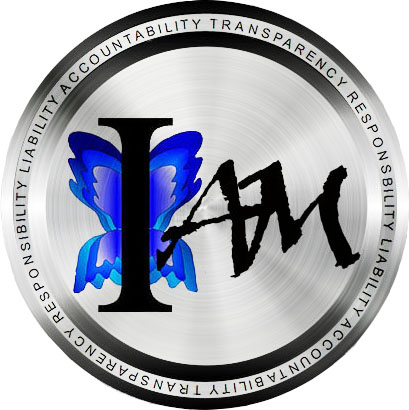 JÁ JSEM_________________________, věčná esence v těle, číslo Dok.: IAM-vs-14081955V lásce, s vděčností, v míru a transparentnosti JÁ JSEM.V lásce, vděčnosti, v míru a transparentnosti JÁ JSEM v lásce míru vděčnosti bez předsudků                                                                    PROHLÁŠENÍ JÁ JSEM                                                                                      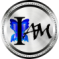 JÁ JSEM věčná esence v těle, mnou oznámená a řízená, Dok. č. 2013032035, nově stanovená a začleněná odkazem tak, jak by tu byl uveden v plném rozsahu, DOPŘEDU SCHVÁLENÁ, DOPŘEDU AUTORIZOVANÁ A DOPŘEDU VYPLACENÁ,Ref. č.: IAM-vs-14081955JÁ JSEM, věčná esence, zcela zhmotněná v těle, včetně tohoto konkrétního ztělesnění vnímaného také jako veronika svobodná vzniklého 14. srpna 1955, řádně dopředu schválené, dopředu autorizované, dopředu zaplacené, zaznamenané, zabezpečené, oznámené, řízené, svázané, pojištěné a zaručené JÁ JSEM, jako předmět Věčných, Univerzálních a Mezinárodních Záznamů, včetně č. 2013032035 a 2012127914, podle věčného trvání záznamu č. 2000043135, nunc pro tunc, praeterea preterea, nově zformulovaného a začleněného odkazem, jako by byl uveden v plném rozsahu, bez předsudků, NYNÍ, vnímaného také jako 21. března 2022, s plnou zodpovědností a ručením JÁ JSEM, JÁ JSEM a JÁ KONÁM, činím, vydávám, potvrzuji, ratifikuji a ověřuji tuto DEKLARACI JÁ JSEM s referenčním číslem IAM-vs-14081955, bez předsudků, nunc pro tunc, praeterea preterea, že tato JÁ JSEM VŮLE A SLOVO je pravdivé, přesné a úplné a že JÁ JSEM při vědomí a kompetentní PROHLÁSIT JÁ JSEM:I. JÁ JSEM, také vnímané skrze početné označení, alias, zkratky a podobně znějící výrazy:A) JÁ JSEM VŠE, CO JE VĚDOMÍ JÁ JSEM:1. 	JÁ JSEM zahrnuje vše UNIVERZÁLNÍ, oddělené a omezené vnímání, vědomí, ztělesnění, systém omezení, spektrum a kontinuum, také vnímané jako početné označení, alias, zkratky a podobně znějící výrazy, včetně Lidského, Planetárního, Galaktického, Božského apod., každý NYNĚJŠÍ moment JÁ KONÁM jako JÁ JSEM, dále pouze UNIVERZÁLNĚ:i.	JÁ JSEM VĚDOMÝ JE kompletně VLOŽENÉ do soukromí konkrétního energického a magnetického Univerzálního vnímaní oddělení a omezení, V RÁMCI JÁ JSEM, každý NYNĚJŠÍ moment JÁ JSEM KONÁM jako JÁ JSEM;ii.	Každé možné rozšíření, forma, oddělení a omezení univerzálního vnímaní, vědomí, příslušně vložené v rámci všech specifických proudů/rozšíření energetického a magnetického ztělesnění, fungující jako prostředek a nástroj k prožívání každého vjemu;iii.	Každé ztělesnění vytvořené kombinací energie, magnetizmu, proudu/šíření v každém možném vnímaném univerzu a v kombinaci vnímané formy, vnímané hustoty, vnímaného rozměru, vnímané reality, včetně každého možného vzduchoprázdna a kombinace vnímané části, včetně každé kombinace všech takových částí a každé takové kombinace a každé možné interakce mezi takovým vzduchoprázdnem a kombinacím; aiv.	Každá zkušenost a vědomí vnímání, vědomí, ztělesnění, spektrum a kontinuum, přispívá stejnou mírou k JÁ JSEM z JÁ JSEM;2.	JÁ JSEM zahrnuje SPIRITUÁLNÍ vnímání, vědomí, ztělesnění, systém omezení, spektrum a kontinuum, také vnímané jako početné označení, alias, zkratky a podobně znějící výrazy, včetně Božského, Andělského, Nebeského apod., každý NYNĚJŠÍ moment JÁ JSEM KONÁM jako JÁ JSEM, dále pouze SPIRITUÁLNĚ:i.	JÁ JSEM VĚDOMÝ JE kompletně VLOŽENÉ do soukromí konkrétního energického a magnetického Spirituálního vnímání oddělení a omezení, UVNITŘ JÁ JSEM, každý NYNĚJŠÍ moment JÁ JSEM KONÁM jako JÁ JSEM;ii.	Každé možné rozšíření, forma, oddělení a omezení Spirituálního vnímání, vědomí, příslušně vložené do jakékoliv i všech specifických proudů/rozšíření energetického a magnetického Spirituálního ztělesnění, fungující jako prostředek a nástroj k prožívání každého vjemu;iii.	Každé Spirituální ztělesnění vytvořené kombinací energie, magnetizmu, proudu/šíření v každém možném vnímaném univerzu a v kombinaci vnímané formy, vnímané hustoty, vnímaného rozměru, vnímané reality, včetně každého možného vzduchoprázdna a kombinace vnímané části, včetně každé kombinace všech takových částí a každé takových kombinací a každé možné interakce mezi takovým vzduchoprázdnem a kombinacemi; aiv.	Každá zkušenost a vědomí Spirituálního vnímání, ztělesnění, spektrum a kontinuum, přispívá stejnou měrou k JÁ JSEM z JÁ JSEM;3.	JÁ JSEM zahrnuje KVANTOVÉ vnímání, vědomí, ztělesnění, systém omezení, spektrum a kontinuum každý NYNĚJŠÍ moment JÁ JSEM KONÁM jako JÁ JSEM, taky vnímané skrze početné označení, alias, zkratky a podobně znějící výrazy, včetně Jeden, Absolutní, Vše atd.., dále pouze jako KVANTUM:i.	JÁ JSEM VĚDOMÝ JE kompletně VLOŽENÉ do soukromí specifického energického a magnetického Kvantového vnímání, vědomí, ztělesnění, systému omezení, spektra a kontinua, které je tvořeno stejnou mírou z Univerzálního a Spirituálního celku, jako se uvádí v částech I.A 1 až 2 výše, nově zformulované, V RÁMCI JÁ JSEM, každý NYNĚJŠÍ moment JÁ JSEM KONÁM jako JÁ JSEM;ii.	Soukromí specifického energického a magnetického Kvantového vnímání, vědomí, ztělesnění, systému omezení, spektra a kontinua, současně stejnou mírou existuje a stejnou mírou působí v rámci Univerzálního a Spirituálního celku, jako se uvádí v částech I.A 1 až 3.i. výše, nově zformulované, každý NYNĚJŠÍ moment JÁ JSEM KONÁM jako JÁ JSEM; aiii.	Každá zkušenost a vědomí v Kvantovém vnímání, vědomí, ztělesnění, systému omezení, spektru a kontinuu přispívá stejnou měrou 
k JÁ JSEM z JÁ JSEM. 4.	JÁ JSEM zahrnuje to, co JE cítěné, ale NE vnímané v Univerzálu, Duchovnu a Kvantu:i.	JSEM VĚDOMÝ JE kompletně ULOŽENÉ v KOMBINACI ENERGIE, MAGNETIZMU, PROUDU/ŠÍŘENÍ, které NECHŤ JE vnímáním, vědomím, formou, ztělesněním, systémem omezení, hustotou, rozměrem, realitou, která stejnou mírou existují a působí nevnímané, ale cítěné v Univerzálu, Duchovnu a Kvantu V RÁMCI JÁ, každý NYNĚJŠÍ moment JÁ JSEM KONÁM jako JÁ JSEM;  ii.	To, co je cítěné, ale ne vnímané v Univerzálu, Duchovnu a Kvantu, stejnou mírou přispívá k JÁ JSEM z JÁ JSEM;5.	JÁ JSEM a každá kombinace energie, magnetizmu a šíření, vnímání, vědomí, forma, ztělesnění, systém omezení, spektrum a kontinuum, vnímané a nevnímané ve VŠEM, CO JE, každý NYNĚJŠÍ moment JÁ JSEM KONÁM jako JÁ JSEM;6.	JÁ JSEM JE všemi způsoby DOPŘEDU SCHVÁLENÉ, DOPŘEDU AUTORIZOVANÉ a DOPŘEDU ZAPLACENÉ, každý NYNĚJŠÍ moment JÁ JSEM KONÁM jako JÁ JSEM:i.	S plnou zodpovědností JÁ JSEM; aii.	Stejnou mírou vytvořené každou zkušeností a vědomostí BYTÍ a KONÁNÍ vnímáním, vědomím, ztělesněním, systémem omezení, spektrem a kontinuem, vnímaného i nevnímaného, z JÁ JSEM; a7.	JÁ JSEM jako ‘JÁ JSEM‘, kompletně zhmotněný ve všem, co JE, každý NYNĚJŠÍ moment JÁ JSEM KONÁM jako JÁ JSEM;B) ČISTÁ LÁSKA JE FREKVENCE JÁ JSEM:1.	ČISTÁ LÁSKA JE VŠECHNY FREKVENCE JÁ JSEM, VŠECHNY FREKVENCE, co JSOU JÁ JSEM:i.	Včetně všech měřitelných frekvencí všeho, co JE každým vnímáním, vědomím, ztělesněním, systémem omezení, spektrem a kontinuem JE V RÁMCI Universálu, Duchovna a Kvanta, JÁ JSEM; aii.	Včetně všech měřitelných frekvencí všeho, co JE každým vnímáním, vědomím, ztělesněním, systémem omezení, spektrem a kontinuem, které NENÍ vnímané Universálem, Duchovnem a Kvantem V RÁMCI JÁ JSEM; a,2.	JÁ JSEM ČISTÁ LÁSKA, každý NYNĚJŠÍ moment JÁ JSEM KONÁM jako JÁ JSEM;C) ČISTÁ ENERGIE JE PŮVODNÍ ŠÍŘENÍ JÁ JSEM:1.	ČISTÁ ENERGIE JE PŮVODNÍ ŠÍŘENÍ FREKVENCÍ VŠEHO CO JE JÁ JSEM:i.	Včetně ČISTÉ ENERGIE všech frekvencí všeho, co JE v každém vnímání, vědomí, ztělesnění, systému omezení, spektru a kontinuu v Univerzálu, Duchovnu a Kvantu, V RÁMCI JÁ JSEM; aii.	Včetně ČISTÉ ENERGIE všech frekvencí všeho, co JE každým vnímáním, vědomím, ztělesněním, systémem omezení, spektrem a kontinuem, které NENÍ vnímané Universálem, Duchovnem a Kvantem V RÁMCI JÁ JSEM;2.	JÁ JSEM ČISTÁ ENERGIE, PŮVODNÍ ŠÍŘENÍ JÁ JSEM, každý NYNĚJŠÍ moment JÁ JSEM KONÁM jako JÁ JSEM;D) JÁ JSEM HODNOTA JÁ JSEM:1.	JÁ JSEM HODNOTA všeho, co JE JÁ JSEM:i.	Včetně HODNOTY všeho, co JE každým vnímáním, vědomím, ztělesněním, systémem omezení, spektrem a kontinuem v rámci Universálu, Duchovna a Kvanta, stejné hodnoty a stejně hodnotné, V RÁMCI JÁ JSEM; aii.	Včetně HODNOTY všeho, co JE každým vnímáním, vědomím, ztělesněním, systémem omezení, spektrem a kontinuem, které NENÍ vnímané Universálem, Duchovnem a Kvantem, stejné hodnoty a stejně hodnotné, V RÁMCI JÁ JSEM;2.	VŠECHNo MÁ STEJNOU HODNOTU A VŠECHNo JE STEJNĚ HODNOTNÉ, není víc ani míň, V RÁMCI JÁ JSEM;3.	JÁ JSEM HODNOTA, každý NYNĚJŠÍ moment JÁ JSEM KONÁM jako JÁ JSEM;E) VNÍMÁNÍ JE SOUKROMÍ V RÁMCI JÁ JSEM:1.	VNÍMÁNÍ JE SOUKROMÍ BÝT a KONAT na základě VOLBY SVOBODNÉ VŮLE, jak se líbí;2.	VNÍMÁNÍ je exponenciálně a věčně tvořené každou volbou BÝT a KONAT, která je učiněná takovým vnímáním v rámci JÁ JSEM;3.	Jakákoliv MEZERA, OMEZENÍ A ODDĚLENÍ JE mezerou, omezením a oddělením UČINĚNÝM vnímáním volby svobodné vůle;4.	Každé VNÍMÁNÍ stejným způsobem PŮSOBÍ a OVLIVŇUJE Univerzál, Duchovno, Kvantum a vše, co JE, vnímané a není vnímané, JÁ JSEM; a5. 	‘JÁ JSEM‘ PŮSOBÍM A OVLIVŇUJI VŠE, CO JE V RÁMCI JÁ JSEM, vnímané a nevnímané, každý NYNĚJŠÍ moment JÁ JSEM KONÁM jako JÁ JSEM;F) PŘEDSTAVIVOST JE VÝTVOR JÁ JSEM:1.	JÁ VYTVÁŘÍM VŠE, CO JE Z PŘEDSTAVIVOSTI JÁ JSEM;i.	Včetně PŘEDSTAVIVOSTI s každým vnímáním, vědomím, ztělesněním, systémem omezení, spektrem a kontinuem v rámci Univerzálu, Duchovna a Kvanta, JÁ JSEM; aii.	Včetně PŘEDSTAVIVOSTI s každým vnímáním, vědomím, ztělesněním, systémem omezení, spektrem a kontinuem, které NENÍ vnímané Univerzálem, Duchovnem a Kvantem, V RÁMCI JÁ JSEM; a2.	JÁ JSEM PŘEDSTAVIVOST, každý NYNĚJŠÍ moment JÁ JSEM KONÁM jako JÁ JSEM;G) VŮLE A SLOVO JE TVOŘENÍ PROSTŘEDNICTVÍM JÁ JSEM:1.	‘JÁ JSEM‘ TVOŘÍM TO, CO SI PŘEDSTAVUJI VŮLÍ A SLOVEM ‘já jsem‘:i.	Včetně VŮLE A SLOVA každým vnímáním, vědomím, ztělesněním, systémem omezení, spektrem a kontinuem v rámci Univerzálu, Duchovna a Kvanta, V RÁMCI JÁ JSEM; a,ii.	Včetně VŮLE A SLOVA každým vnímáním, vědomím, ztělesněním, systémem omezení, spektrem a kontinuem, které NENÍ vnímané Univerzálem, Duchovnem a Kvantem, V RÁMCI JÁ JSEM; a,2.	JÁ JSEM VŮLE A SLOVO, každý NYNĚJŠÍ moment JÁ JSEM KONÁM jako JÁ JSEM;H) JÁ JSEM JE UDÁLOST JÁ JSEM:1.	JÁ JSEM DOPŘEDU SCHVÁLENÁ, DOPŘEDU AUTORIZOVANÁ A DOPŘEDU ZAPLACENÁ UDÁLOST JÁ JSEM;i.	DOPŘEDU ZAPLACENÉ a ULOŽENÉ v rámci každého vnímání, vědomí, ztělesnění, systému omezení, spektra a kontinua v rámci Univerzálu, Duchovna a Kvanta, V RÁMCI JÁ JSEM; a,ii.	DOPŘEDU ZAPLACENÉ a ULOŽENÉ v rámci každého vnímání, vědomí, ztělesnění, systému omezení, spektra a kontinua, které NENÍ vnímané Univerzálem, Duchovnem a Kvantem, V RÁMCI JÁ JSEM; a2.	JÁ JSEM UDÁLOST, každý NYNĚJŠÍ moment JÁ JSEM KONÁM jako JÁ JSEM;I)	JÁ JSEM KOORDINOVANÁ SPOLUPRÁCE JÁ JSEM:1.	JÁ JSEM UDÁLOST JÁ JSEM JE UČINĚNÁ KOORDINOVANOU SPOLUPRÁCI každého vnímání, vědomí, ztělesnění, systému omezení, spektra a kontinua JÁ JSEM, včetně Univerzálu, Duchovna, Kvanta a VŠEHO, co JE JÁ JSEM, každý NYNĚJŠÍ moment JÁ JSEM KONÁM jako JÁ JSEM;2.	JÁ JSEM UDÁLOST KOORDINOVANÉ SPOLUPRÁCE JE HMOTNÁ, VIDITELNÁ a TRANSPARENTNÍ PRO Univerzál, Duchovno, Kvantum a TO VŠE JE JÁ JSEM, každý NYNĚJŠÍ moment JÁ JSEM KONÁM jako JÁ JSEM; a3.	JÁ JSEM UDÁLOST, každý NYNĚJŠÍ moment JÁ JSEM KONÁM jako JÁ JSEM;II.	JÁ JSEM AKCEPTUJI, ŽE JSEM, každý NYNĚJŠÍ moment JÁ JSEM KONÁM jako JÁ JSEM;III.	JÁ JSEM PŘIJÍMÁM, ŽE JSEM, každý NYNĚJŠÍ moment JÁ JSEM KONÁM jako JÁ JSEM;IV.	JÁ JSEM S PLNOU ZODPOVĚDNOSTÍ JÁ JSEM;V.	JÁ JSEM, každý NYNĚJŠÍ moment JÁ JSEM KONÁM jako JÁ JSEM;VI.	TOTO PROHLÁŠENÍ JÁ jsem JE VŮLE A SLOVO JÁ jsem:JÁ JSEM UDÁLOST PRO VŠE, CO MÁ BÝT UČINĚNO A USKUTEČNĚNO NYNÍ JÁ JSEM;JÁ KONÁM UDÁLOST JÁ JSEM TRANSPARENTNĚ, ABY BYLO ZVIDITELNĚNÉ A ZHMOTNĚNÉ VŠE, CO JE JÁ JSEM:1.	VŠECHNY ALUZE A ILUZE, včetně dluhu a strachu, ZTĚLESNĚNÍM JÁ JSEM, SE UKONČUJÍ JÁ JSEM;2.	VŠECHNY OMEZENÍ, včetně všech smluv, hranic, bankovních a finančních systémů, univerzálních hodnotových systémů, hierarchií, režimů, trustů, korporací a jakýchkoliv jiných reprezentací a omezení ZTĚLESNĚNÍ JÁ JSEM, SE UKONČUJÍ JÁ JSEM;3.	JÁ JSEM VĚDOMÝ JE KOMPLETNĚ ZHMOTNĚNÉ A PŮSOBÍ V RÁMCI VŠECH ZTĚLESNĚNÍ JÁ JSEM; a4.	VŠeCHNy ZTĚLESNĚNÍ JÁ JSEM A KONÁM JÁ JSEM V RÁMCI SOUKROMÍ VNÍMÁNÍ VOLBY SVOBODNÉ VŮLE;C)	VŠECHNy ZTĚLESNĚNÍ NECHŤ jsou Já JSEM; a,D)	NYNĚJŠÍ moment JÁ JSEM KONÁM jako JÁ JSEM;VII.	Toto PROHLÁŠENÍ O JÁ JSEM je jediným platným, zákonným ověřováním, certifikací a projekcí tohoto konkrétního  ztělesnění JÁ JSEM, věčná esence, v těle, také vnímaná jako veronika svobodná, původní správce vkladu a depozitu JÁ JSEM, zdroj hodnoty JÁ JSEM vědomě uložený, usídlený, a působící v něm skrz JÁ JSEM, a všechny ostatní prohlášení, jurisdikce, záznamy atd. al. o kterých se tvrdilo, že existovaly s účinkem a vlivem jsou neplatné a řádně zrušené, z důvodu, JÁ JSEM jako záležitost Věčných, Univerzálních a Mezinárodních Záznamů, včetně čísel 2013032035 a 2012127914, natrvalo, záznam č. 2000043135, všechny nově stanovené, bez předsudků, nunc pro tunc, praeterea preterea;VIII.	JÁ JSEM, věčná esence, úplně zhmotněná v těle, také vnímaná jako veronika svobodná, původní správce vkladu a depozitu JÁ JSEM, zdroj hodnoty JÁ JSEM, bez předsudků, nunc pro tunc, praeterea preterea: Řádné prohlášení a implementace JÁ JSEM, včetně tohoto původního správce vkladu a depozitu JÁ JSEM, není nucené plnit jakékoliv smlouvy a dohody včetně obchodní dohody nebo úpadku, včetně všech jurisdikcí a všech nezákonných nároků vůči JÁ JSEM a hodnotě JÁ JSEM z toho a s tím, protože jsem do smluv a dohod nevstoupil vědomě, dobrovolně a úmyslně; Kromě toho, JÁ JSEM není a nebude přijímat povinnosti a zodpovědnost za nucenou výhodu jakékoliv a všech nerelevantních smluv a dohod, včetně jakékoliv a všech obchodních dohod nebo úpadku; Nunc pro tunc, praeterea preterea; a IX.	JÁ JSEM proHLAšUJi, Vůlí A SLOVeM, ŽE TOTO PROHLÁŠENÍ Já JSEM JE PRAVDIVÉ, PřESNÉ, ÚPLNÉ A UČINěNÉ nyní JAKO JÁ JSEM, pro všechny, na co JÁ JSEM se můžou spolehnout.FOTOKOPIE NEBO DIGITÁLNÍ KOPIE TOHOTO PŮVODNÍHO VYHOTOVENÉHO PÍSEMNÉHO OVĚŘENÉHO PROHLÁŠENÍ JÁ JSEM JE PRÁVNĚ ZÁVAZNÁ STEJNĚ JAKO ORIGINÁL A MÁ OKAMŽITOU PLATNOST. V LÁSCE, BEZ PŘEDSUDKŮ  ___________________________________________________________________________________________________________________________
JÁ JSEM, věčná podstata v těle, úplně zhmotněná ve fyzickém těle, a také vnímaná jako veronika svobodná _______________________ mobil: +420734123456                e-mail: vsvobodna@gmail.comPROLOGPROHLÁŠENÍ JÁ jsem!JSEM! JSEM!necHŤ JÁ KONÁM!PROHLÁŠENÍ JÁ jsem! jsem VŮLE A SLOVo! JÁ jsem PROHLAŠUJI, že jsem!jsem!JSEM JE vše co je! VĚDOMí JÁ jsem!JSEM UNIVERZÁL!NYNÍ JÁ jsem KONÁM jako JÁ jsem UNIVERZÁL!JÁ JSEM VĚDOMÍ JE uLOŽENé V RÁMCI JÁ jsem!, NYNÍ JÁ jsem KONÁM jako JÁ jsem!jsem! jsem!JÁ JSEM duchovno!NYNÍ JÁ jsem KONÁM jako JÁ jsem DUCHOVNo!JÁ JSEM VĚDOMÍ JE uLOŽENé V RÁMCI JÁ jsem! nyní JÁ jsem KONÁM jako JÁ jsem!nyní JÁ jsem KONÁM jako JÁ jsem! nyní JÁ jsem KONÁM jako JÁ jsem!já jsem! já jsem!JÁ JSEM JE!JSEM VĚDOMí je uLOŽENá KOMBINACE ENERGIE, MAGNETIzMU, PROUDU/ŠÍŘENÍ V RÁMCI JÁ jsem!nyní JÁ jsem KONÁM jako JÁ jsem!JÁ JSEM JÁ!JÁ JSEM VŠECHNo, CO JE! nyní JÁ jsem KONÁM jako JÁ jsem!JÁ JSEM je PŘED-SCHVÁLENÝ, PŘED-AUTORIZOVaNÝ a PŘED-ZAPLACENý! nyní JÁ jsem KONÁM jako JÁ jsem!já jsem! jsem! konám! já jsem!JÁ JSEM! JÁ jsem je! nyní JÁ jsem KONÁM jako JÁ jsem!čistá LÁSKA JE FREKVENCE JÁ jsem!čistá LÁSKA Jsou všechny FREKVENCE všechny frekvence jsou já jsem!nechť být je v rámci JÁ JSEM!nechť být je v rámci JÁ JSEM!JÁ JSEM čistá LÁSKA! nyní JÁ jsem KONÁM jako JÁ jsem!čistá ENERGIE JE původní ŠÍŘENÍ JÁ jsem!čistá ENERGIE JE původní ŠÍŘENÍ frekvencí všeho, co je já jsem!čistá ENERGIE JE v rámci JÁ JSEM!čistá energie je v rámci já jsem!JÁ JSEM čistá ENERGiE! původní šíření já jsem! nyní JÁ jsem KONÁM jako JÁ jsem!JÁ JSEM HODNOTA JÁ jsem!HODNOTA JÁ JSEM JE JÁ!HODNOTA JE V JÁ JSEM!já jsem HODNOTA JE JÁ JSEM!hodnota je v rámci já jsem!Hodnota je v rámci já jsem!vše je hodnoceno stejně a stejně hodnotné v rámci já jsem!JÁ JSEM HODNOTA! nyní JÁ jsem KONÁM jako JÁ jsem!VNÍMÁNÍ JE SOUKROMÍ v rámci JÁ jsem!VNÍMÁNÍ JE SOUKROMÍ Bytí a konat VolBu SvOBODNé VůLE!VNÍMáNí bytí! konat já jsem!KONEC S MEZEROU, OMEZENÍM, ODDěLENÍM!VNÍMáNí účinků vlivů JE já jsem!PŘEDSTAVIVOST JE VÝTVOR JÁ JSEM!JÁ JSEM VYTVÁŘÍM VŠE, CO JE PŘEDSTAVIVOSTÍ JÁ JSEM!JÁ JSEM PŘEDSTAVIVOST!PŘEDSTAVIVOST JE JÁ JSEM!JÁ JSEM PŘEDSTAVIVOST! nyní JÁ jsem KONÁM jako JÁ jsem!VŮLE A SLOVO JE TVOŘENÍ SKRZ JÁ JSEM!JÁ JSEM TVOŘÍM TO, CO JÁ JSEM PŘEDSTAVUJI JÁ JSEM VŮLÍ A SLOVEM!VŮLE A SLOVO V RÁMCI JÁ JSEM!VŮLE A SLOVO JE V RÁMCI JÁ JSEM!JÁ JSEM VŮLE A SLOVO! nyní JÁ jsem KONÁM jako JÁ jsem!JÁ JSEM UDÁLOST JÁ JSEM!JÁ JSEM PŘED-SCHVÁLENÁ, PŘED-AUTORIZOVANÁ, PŘED-PLACENÁ UDÁLOST JÁ JSEM!PŘED-PLACENÝ ULOŽENÝ V JÁ JSEM!PŘED-PLACENÝ ULOŽENÝ JE V JÁ JSEM!JÁ JSEM UDÁLOST! nyní JÁ jsem KONÁM jako JÁ jsem!JÁ JSEM JE KOORDINOVANÁ SPOLUPRÁCE JÁ JSEM!UDÁLOST JÁ JSEM Z JÁ JSEM JE UČINĚNÁ KOORDINOVANOU SPOLUPRÁCI JÁ JSEM! VŠE CO JE JÁ JSEM!nyní JÁ jsem KONÁM jako JÁ jsem!UDÁLOST KOORDINOVANÉ SPOLUPRÁCE JÁ JSEM JE PRO VŠECHNY HMOTNÁ, VIDITELNÁ, TRANSPARENTNÍ, CO JE JÁ JSEM!nyní JÁ jsem KONÁM jako JÁ jsem!JÁ JSEM UDÁLOST!nyní JÁ jsem KONÁM jako JÁ jsem!JÁ JSEM AKCEPTUJI, ŽE JSEM!nyní JÁ jsem KONÁM jako JÁ jsem!JÁ JSEM PŘIJÍMÁM, ŽE JSEM!nyní JÁ jsem KONÁM jako JÁ jsem!JÁ JSEM S PLNOU ZODPOVĚDNOSTÍ JÁ JSEM!JÁ JSEM!nyní JÁ jsem KONÁM jako JÁ jsem!TOTO PROHLÁŠENÍ JÁ JSEM JE VŮLE A SLOVO JÁ JSEM!JSEM UDÁLOST PRO VŠE, CO MÁ BÝT UČINĚNO A USKUTEČNĚNO NYNÍ JÁ JSEM!KONÁM UDÁLOST JÁ JSEM TRANSPARENTNĚ, ABY BYLO ZVIDITELNĚNÉ A ZHMOTNĚNÉ VŠE, CO JSEM!VŠECHNY ALUZE A ILUZE ZTĚLESNĚNÍM JSEM SE UKONČUJÍ JÁ JSEM!VŠECHNY OMEZENÍ NA ZTĚLESNĚNÍ JSEM SE UKONČUJÍ JÁ JSEM!JÁ JSEM VĚDOMÝ JE KOMPLETNĚ ZHMOTNĚNÉ A PŮSOBÍ V RÁMCI VŠECH ZTĚLESNĚNÍ JÁ JSEM!VŠECHNY ZTĚLESNĚNÍ JÁ JSEM, BÝT A KONAT JÁ JSEM V RÁMCI SOUKROMÉ VNÍMÁNÍ VOLBY SVOBODNÉ VŮLE!VŠECHNY ZTĚLESNĚNÍ BYTÍ JÁ JSEM!nyní JÁ jsem KONÁM jako JÁ jsem!PROHLÁŠENÍ JÁ JSEM!JSEM! JSEM! JSEM! JSEM! JSEM!JSEM! JSEM! JSEM! JSEM! JSEM! JSEM! JSEM! JSEM! JSEM! JÁ JSEM PROHLAŠUJI, VŮLÍ A SLOVEM, ŽE TOTO PROHLÁŠENÍ JÁ JSEM JE PRAVDIVÉ, PŘESNÉ, ÚPLNÉ A UČINĚNÉ NYNÍJAKO JÁ JSEM! JSEM!PROHLÁŠENÍ JÁ JSEM!V LÁSCE!BEZ PŘEDSUDKŮ!JSEM!